versione 1.2 del 30/06/2022Domanda di emissione di ordinanza per la modifica temporanea della viabilitàAi sensi dell'articolo 6 e seguenti del Decreto Legislativo 30/04/1992, n. 285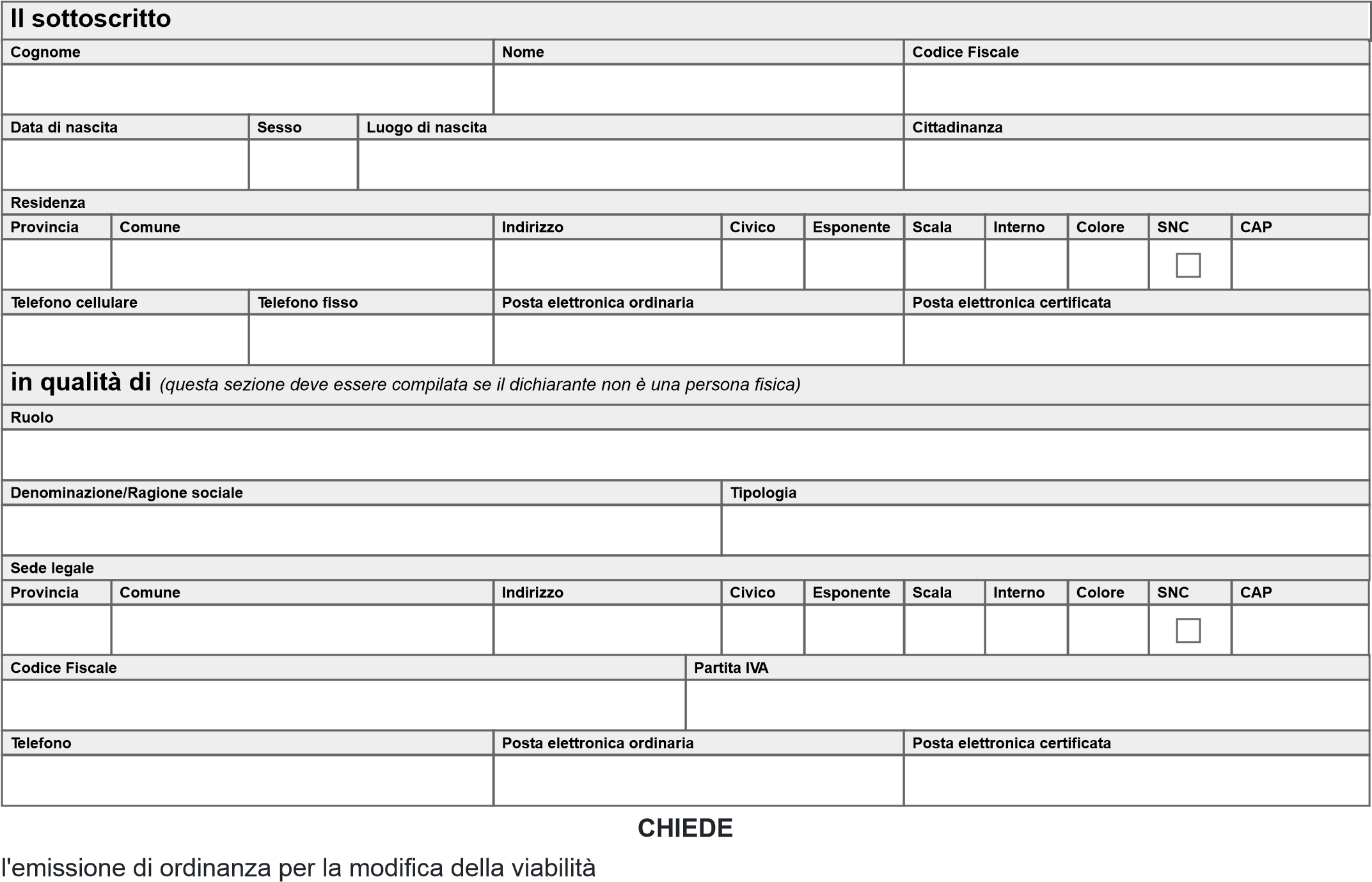 Consapevole delle sanzioni penali richiamate dall’art. 76 del D.P.R. 28/12/2000, n. 445 nel caso di dichiarazioni non veritiere e di falsità in atti,DICHIARA di essere consapevole: che la richiesta di ordinanza deve essere presentata 10 giorni lavorativi prima dell'inizio dei lavori, che l'ordinanza non è titolo autorizzativo all'esecuzione dei lavori per i quali viene richiesta; dell'obbligo di pubblicazione del provvedimento a propria cura e spesa, mediante apposizione di idonea segnaletica stradale secondo la vigente normativa e/o mediante altri mezzi appropriati, previo contatto preventivo con la locale sezione di Polizia Locale; dell'obbligo della cura e manutenzione della predetta segnaletica e della responsabilità penale e civile che ciò comporta; dell'obbligo della temporanea rimozione della segnaletica in contrasto e del ripristino della segnaletica vigente ad ultimazione lavori; dell'obbligo della comunicazione scritta di ultimazione dei lavori da inviare alla locale sezione di Polizia Locale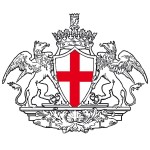 Comune di GenovaDirezione Mobilità e TrasportiImposta di bollo versata tramite PagoPAhttps://smart.comune.genova.it/generazione-avvisi-pagamentodivieto di sosta con rimozionedivieto di sosta con rimozionedivieto di sosta con rimozionedivieto di sosta con rimozionedivieto di sosta con rimozionedivieto di sosta con rimozionedivieto di sosta con rimozionedivieto di sosta con rimozionedivieto di sosta con rimozionedivieto di sosta con rimozionedivieto di sosta con rimozionedivieto di sosta con rimozionechiusura stradachiusura stradachiusura stradachiusura stradachiusura stradachiusura stradachiusura stradachiusura stradachiusura stradachiusura stradachiusura stradachiusura stradasenso unico alternatosenso unico alternatosenso unico alternatosenso unico alternatosenso unico alternatosenso unico alternatosenso unico alternatosenso unico alternatosenso unico alternatosenso unico alternatosenso unico alternatosenso unico alternatolimitazione velocitàlimitazione velocitàlimitazione velocitàlimitazione velocitàlimitazione velocitàlimitazione velocitàlimitazione velocitàlimitazione velocitàlimitazione velocitàlimitazione velocitàlimitazione velocitàlimitazione velocitàlimitazione sagomalimitazione sagomalimitazione sagomalimitazione sagomalimitazione sagomalimitazione sagomalimitazione sagomalimitazione sagomalimitazione sagomalimitazione sagomalimitazione sagomalimitazione sagomalimitazione portatalimitazione portatalimitazione portatalimitazione portatalimitazione portatalimitazione portatalimitazione portatalimitazione portatalimitazione portatalimitazione portatalimitazione portatalimitazione portataa seguito dia seguito dia seguito dia seguito dia seguito dia seguito dia seguito dia seguito dia seguito diMotivazione modifica viabilitàMotivazione modifica viabilitàMotivazione modifica viabilitàMotivazione modifica viabilitàMotivazione modifica viabilitàMotivazione modifica viabilitàMotivazione modifica viabilitàMotivazione modifica viabilitàMotivazione modifica viabilitàriguardante il seguente indirizzo o localitàriguardante il seguente indirizzo o localitàriguardante il seguente indirizzo o localitàriguardante il seguente indirizzo o localitàriguardante il seguente indirizzo o localitàIndirizzo o localitàIndirizzo o localitàIndirizzo o localitàIndirizzo o localitàIndirizzo o localitàDal civicoAl civicoDal kilometroAl kilometroLato occupatoLato occupatoLato occupatoLato occupatoLato occupatolato sinistro      	lato destro     	entrambi i latilato sinistro      	lato destro     	entrambi i latilato sinistro      	lato destro     	entrambi i latilato sinistro      	lato destro     	entrambi i latilato sinistro      	lato destro     	entrambi i latiLunghezza dell'areaLunghezza dell'areaLunghezza dell'areaLunghezza dell'areaLarghezza dell'areaAltrommmmmProprietà dell'indirizzo o località oggetto della domandaProprietà dell'indirizzo o località oggetto della domandaProprietà dell'indirizzo o località oggetto della domandaProprietà dell'indirizzo o località oggetto della domandaProprietà dell'indirizzo o località oggetto della domandasi tratta di indirizzo o località la cui proprietà è privatasi tratta di indirizzo o località la cui proprietà è privatasi tratta di indirizzo o località la cui proprietà è pubblicasi tratta di indirizzo o località la cui proprietà è pubblicanelle seguenti date e orarinelle seguenti date e orarinelle seguenti date e orarinelle seguenti date e orarinelle seguenti date e orarinelle seguenti date e orarinelle seguenti date e orarinelle seguenti date e orarinelle seguenti date e orariDate e orari oggetto della modifica di viabilitàDate e orari oggetto della modifica di viabilitàDate e orari oggetto della modifica di viabilitàDate e orari oggetto della modifica di viabilitàDate e orari oggetto della modifica di viabilitàDate e orari oggetto della modifica di viabilitàDate e orari oggetto della modifica di viabilitàDate e orari oggetto della modifica di viabilitàDate e orari oggetto della modifica di viabilitàGenovaLuogoDataIl dichiaranteEventuali annotazioniInformativa sul trattamento dei dati personali(ai sensi del Regolamento Comunitario 27/04/2016, n. 2016/679 e del Decreto Legislativo 30/06/2003, n. 196)Informativa sul trattamento dei dati personali(ai sensi del Regolamento Comunitario 27/04/2016, n. 2016/679 e del Decreto Legislativo 30/06/2003, n. 196)Informativa sul trattamento dei dati personali(ai sensi del Regolamento Comunitario 27/04/2016, n. 2016/679 e del Decreto Legislativo 30/06/2003, n. 196)Gli Uffici della Civica Amministrazione, titolare del trattamento, svolgono il trattamento dei dati personali conferiti nel rispetto dei principi dell’art. 5 del GDPR. Diritti dell’interessato.Nel caso l’interessato abbia espresso un consenso al trattamento, egli potrà revocarlo, in qualsiasi momento, con la medesima facilità con la quale lo ha accordato ai sensi dell’art.7, par. 3) del GDPR. Inoltre, potrà opporsi, in qualsiasi momento, al trattamento per finalità di marketing diretto, compresa la profilazione come stabilito dall’art. 21 del GDPR.Per l’esercizio dei diritti (articoli da 15 a 22 del GDPR), es. accesso ai dati, rettifica, cancellazione etc. l’istanza sarà presentata al Responsabile della protezione dei dati: DPO@comune.genova.itL’art. 77 del GDPR ha previsto il reclamo all’Autorità di controllo https://www.garanteprivacy.it e ai sensi dell’art. 79 l’interessato potrà adire le opportune sedi giudiziarie.Prima di proseguire è richiesto di flaggare il sottostante riquadro che attesta di aver letto e ben compreso l’informativa completa sul trattamento dei dati personali pubblicata sul sito istituzionale della Civica Amministrazione: https://smart.comune.genova.it/node/8227Gli Uffici della Civica Amministrazione, titolare del trattamento, svolgono il trattamento dei dati personali conferiti nel rispetto dei principi dell’art. 5 del GDPR. Diritti dell’interessato.Nel caso l’interessato abbia espresso un consenso al trattamento, egli potrà revocarlo, in qualsiasi momento, con la medesima facilità con la quale lo ha accordato ai sensi dell’art.7, par. 3) del GDPR. Inoltre, potrà opporsi, in qualsiasi momento, al trattamento per finalità di marketing diretto, compresa la profilazione come stabilito dall’art. 21 del GDPR.Per l’esercizio dei diritti (articoli da 15 a 22 del GDPR), es. accesso ai dati, rettifica, cancellazione etc. l’istanza sarà presentata al Responsabile della protezione dei dati: DPO@comune.genova.itL’art. 77 del GDPR ha previsto il reclamo all’Autorità di controllo https://www.garanteprivacy.it e ai sensi dell’art. 79 l’interessato potrà adire le opportune sedi giudiziarie.Prima di proseguire è richiesto di flaggare il sottostante riquadro che attesta di aver letto e ben compreso l’informativa completa sul trattamento dei dati personali pubblicata sul sito istituzionale della Civica Amministrazione: https://smart.comune.genova.it/node/8227